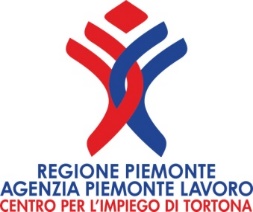 Tortona, 16-2-24CENTRO PER L’IMPIEGO DI TORTONA - Via Marsala 22 - Tel. 0131 861402RICHIESTE AZIENDE PRIVATEPER CANDIDARSI INVIARE E-MAIL A: info.cpi.tortona@agenziapiemontelavoro.itOPPURE ACCEDERE AL SITO: https://www.iolavoro.orgAzienda privata sede Tortona cerca 1 posatore di infissi/sostituzione, presso abitazioni private, preferibilmente con precedente esperienza. Licenza media. Patente B. Orario full time. Contratto a tempo determinato di 12 mesi. Rif. 43983.Azienda privata sede Tortonese cerca 2 meccanici, di cui 1 qualificato e 1 apprendista. Patente B/Automuniti. Orario full time. Contratto a tempo determinato di 3 mesi e successiva trasformazione a indeterminato e contratto in apprendistato. Rif. 44436.Azienda privata sede Tortonese cerca 1 elettrauto. Patente B/Automunito. Orario full time. Contratto a tempo determinato di 3 mesi e successiva trasformazione a indeterminato. Rif. 44439.Azienda privata sede Tortonese cerca 2 autisti con patente C/E + CQC, automuniti. Orario full time. Contratto a tempo determinato di 3 mesi, con possibile trasformazione a indeterminato. Rif. 44441.Azienda privata sede Tortonese cerca 7 operatori/trici pluriservizi. Mansioni: servizio al cliente, preparazione caffè e cappuccini, preparazione croissant, panini, pizze, antipasti, primi, secondi, frutta, allestimento vetrine snack e ristorante, gestione cassa, assortimento e allestimento area market, gestione sala, lavaggio, carico/scarico merce. Preferibile minima esperienza nelle mansioni. Automuniti/e. Orario part time 24 ore settimanali su turni anche notturni, compresi week end e festivi. Contratto a tempo determinato di 3 mesi, rinnovabile. Rif. 44510.Azienda privata sede Tortonese cerca 1 operaio tornitore, con esperienza maturata in ambito di tornitura su macchine tradizionali. Licenza media. Orario full time (dalle 08:00 alle 12:30 e dalle 14:00 alle 17:30). Contratto a tempo indeterminato. Rif. 44640.Azienda privata sede Tortona cerca 2 addetti/e a pulizie, preferibilmente con precedente esperienza. Licenza media. Patente B/Automuniti/e. Orario part time 30 ore settimanali su turni (disponibilità al lavoro di sabato e domenica). Contratto a tempo determinato di 12 mesi, rinnovabile. Rif. 44987.Azienda privata sede Tortona cerca 1 meccanico di vetture, con pluriennale esperienza. Capacità di utilizzo computer di diagnosi. Patente B/Automunito. Orario full time. Contratto a tempo determinato di 3 mesi e successiva trasformazione a indeterminato. Rif. 45431.Azienda privata sede Tortona cerca 1 disegnatore/trice AUTOCAD in ambito edilizia-costruzioni. Attività: disegno e progettazione in ambito civile, redazione elaborati grafici architettonici e civili, supporto nella produzione, aggiornamento e gestione della documentazione grafica, assicurarsi che i disegni siano conformi agli standard di qualità e requisiti richiesti. Diploma di Scuola Superiore (geometra/perito) o Laurea triennale / magistrale (architettura/ingegneria o equivalenti). Uso AUTOCAD e Pacchetto OFFICE. Inglese base. Patente B/Automunito/a. Orario full time. Contratto a tempo determinato di 12 mesi e possibile trasformazione a indeterminato. Rif. 45750.Azienda privata sede Tortona cerca 1 elettricista. Licenza media. Patente B/Automunito. Orario full time. Contratto in apprendistato. Rif. 45755.Azienda privata sede Tortonese cerca 1 autista di scuolabus per servizio scolastico, preferibilmente con precedente esperienza. Patente D + CQC trasporto persone. Orario part time (20 ore settimanali). Contratto con scadenza il 07-06-2024. Rif. 46211.Azienda privata sede Tortonese cerca 2 saldatori/carpentieri, con esperienza e capacità per saldatura a TIG su lamiera di bassi spessori. Autonomia lettura disegno tecnico con simbologia di saldatura. Licenza media e eventuale qualifica di metalmeccanico. Conoscenza uso PC / Pacchetto Office. Patente B/Automuniti. Orario full time. Contratto a tempo indeterminato. Rif. 46373.Azienda privata sede Tortona cerca 1 impiegato/a amministrativo/a, preferibilmente con precedente esperienza. Ottimo uso PC (Posta Elettronica, pacchetto OFFICE / WORD / EXCEL). Patente B. Orario full time. Contratto a tempo determinato di 3 mesi, rinnovabile. Rif. 46429.Azienda privata sede Tortonese cerca 2 operai metalmeccanici per riparazione e manutenzione macchine di produzione industriale. Preferibile esperienza nelle mansioni. Patente B/Automuniti. Licenza media. Disponibilità a trasferte in tutto il Nord Italia. Iniziale contratto a tempo determinato di 12 mesi e possibile trasformazione a indeterminato. Rif. 46459.Azienda privata sede Tortonese cerca 1 impiegato/a addetta/o a inserimento ordini clienti, DDT e certificazioni, gestione ordini fornitori. Preferibilmente precedente esperienza nella mansione. Diploma di Scuola Superiore. Inglese scolastico. Uso pacchetto OFFICE. Orario full time. Contratto a tempo indeterminato. Rif. 46807.Azienda privata sede Tortonese cerca 1 elettricista. Patente B/Automunito. Orario full time. Contratto in base all’esperienza del candidato: apprendistato (Qualifica di elettricista), o tempo determinato di 5 mesi e possibile trasformazione a indeterminato (esperienza del candidato). Rif. 46845.CHIAMATA PUBBLICA (ART. 16 L. 56/87)ASL ALESSANDRIA (ASL AL) – Sede di TORTONA, cerca 1 operatore tecnico – Area del personale di supporto. CCNL Sanità. Mansioni: l’operatore si occuperà di eseguire interventi manuali e/o tecnici, anche di manutenzione, relativi al proprio mestiere, con l’ausilio di idonee apparecchiature e attrezzature avendo cura delle stesse; in particolare dovrà occuparsi dell’attività di inventariazione e controllo di tutti i beni mobili dell’ASL (compilazione buoni di movimento, acquisizione richieste di trasferimento, apposizione etichette, ecc.). Requisiti tecnico-professionali: patente di guida B. Per i requisiti generali di accesso alla chiamata pubblica vedere la “Nota sull’avviso” sul sito APL.Contratto a tempo indeterminato tempo pieno (36 ore settimanali), svolgimento di orario diurno di 7,12 ore su 5 giorni lavorativi (dal lunedì al venerdì).I candidati dovranno sostenere una prova teorica e una prova pratica. La prova pratica consisterà nella creazione di un foglio Excel e nuova pagina di Word e gestione mail in ingresso e uscita. Il colloquio, esclusivamente per coloro che avranno superato la prova pratica, consisterà nella verifica delle conoscenze relative alle norme in materia di sicurezza nei luoghi di lavoro (D. Lgs n. 81/2008).La convocazione dei candidati per le procedure di selezione sarà resa sul sito internet aziendale (www.aslal.it) con preavviso di almeno 7 giorni.Sarà possibile aderire alla chiamata pubblica esclusivamente online collegandosi al link presente sul sito www.agenziapiemontelavoro.it/:Offerte di lavoro – Chiamata pubblica – CHIAMATA PUBBLICA-OFFERTE QUADRANTE SUD/EST,dalle ore 08:00 del giorno 21-02-2024 alle ore 23:59 del giorno 23-02-2024.LA STAMPAIL POPOLO TORTONAIL PICCOLOIL NOSTRO GIORNALEIL NOVESEPATRONATO ACLI-CAFACLICOMUNE DI VOLPEDOCOMUNE DI CASTELNUOVO SCRIVIA